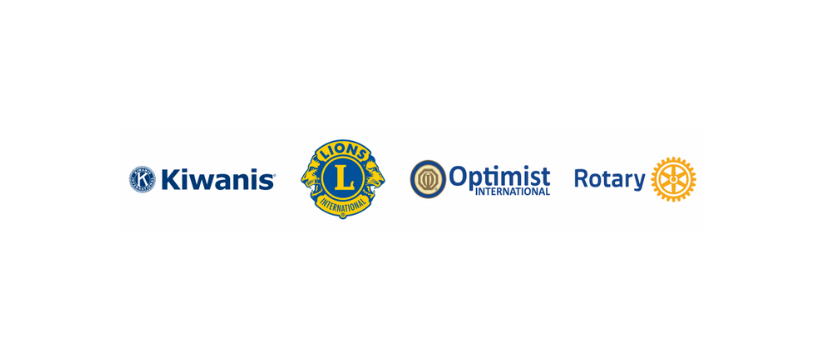 COMUNICATO STAMPA[INSERT TOWN] Kiwanis, Lions, Optimist e Rotary club uniranno le forze per affrontare [INSERT ISSUE, E.G., HUNGER]Parte di un'iniziativa della settimana del service globale per rafforzare le comunità e migliorare la vita delle personeCITTÀ, STATO (DATA) – L’azione di pubblico interesse sarà al centro della settimana dell'11-17 settembre, quando Kiwanis, Lions, Optimist e Rotary club locali affronteranno [INSERT ISSUE, E.G., HUNGER] durante la seconda iniziativa annuale Celebrate Community delle organizzazioni di service.Insieme, i club di [INSERIRE CITTÀ] [INSERIRE LA QUESTIONE CON I DATI DI SUPPORTO – SE DISPONIBILI - DA AFFRONTARE CON LA DESCRIZIONE DEL PROGETTO].  [INSERIRE LA DATA, L'ORARIO, IL LUOGO E QUALSIASI MEMBRO IMPORTANTE DELLA COMUNITÀ PRESENTE.][INSERIRE CITAZIONE(I) DALLE PARTI INTERESSATE DEL PROGETTO DI SERVICE LOCALE I dirigenti delle organizzazioni di service Kiwanis International, Lions Clubs International, Optimist International e Rotary International hanno incoraggiato i loro club e i programmi per i giovani di tutto il mondo a lavorare insieme ai progetti per una settimana, nell'ambito di un'iniziativa congiunta chiamata #CelebrateCommunity.  Le questioni relative alla salute e al benessere, all'insicurezza alimentare e alla fame, all'educazione e all'alfabetizzazione e all'ambiente saranno affrontate attraverso le pulizie della comunità, le donazioni e le distribuzioni di cibo, le passeggiate o le corse per raccogliere fondi per cause specifiche e le raccolte di libri per bambini. Kiwanis: Fondato nel 1915, Kiwanis International è un'organizzazione globale di club e membri dedicati al servizio dei bambini del mondo. Kiwanis e la sua famiglia di club, tra cui Circle K International per studenti universitari, Key Club per studenti di età 14-18, Builders Club per studenti di età 11-14, K-Kid per studenti di età 6-12 e Aktion Club per adulti con disabilità, dedicano annualmente più di 18,5 milioni di ore di servizio per rafforzare le comunità e servire i bambini. La famiglia Kiwanis International comprende più di 537.000 membri adulti e giovani in 85 nazioni e aree geografiche. Per maggiori informazioni visita kiwanis.org. Lions: Lions Clubs International è la più grande organizzazione di service club del mondo. Oltre 1,4 milioni di soci in oltre 48.000 club sono attivi in 200 Paesi e aree geografiche in tutto il mondo. Dal 1917, i Lions hanno rafforzato le comunità locali attraverso servizi pratici e progetti umanitari, e noi estendiamo il nostro impatto sul servizio attraverso il generoso supporto della nostra Fondazione Lions Clubs International. Ci concentriamo sul sostegno alla visione, all'ambiente, al cancro infantile, alla fame, al diabete e ad altri bisogni umanitari per aiutare ad affrontare alcune delle più grandi sfide che l'umanità deve affrontare. Per maggiori informazioni su Lions Clubs International, visita lionsclubs.org. Optimist: Optimist International, fondato nel 1919, è un'organizzazione di service al servizio dei giovani e delle comunità di tutto il mondo. Conta circa 70.000 membri adulti e giovani in più di 2.500 club negli Stati Uniti, Canada, Caraibi, Messico e molte altre nazioni in tutto il mondo. Portando avanti il motto "Far emergere il meglio nei giovani, nelle nostre comunità e in noi stessi", i soci conducono progetti di service positivi che raggiungono oltre sei milioni di giovani ogni anno. Per ulteriori informazioni su Optimist International, chiamare il numero (314) 371-6000 o visitare il sito web dell'organizzazione all'indirizzo www.optimist.org. Rotary: Rotary unisce una rete globale di leader volontari impegnati ad affrontare le sfide umanitarie più pressanti del mondo. Il Rotary connette 1,4 milioni di soci di oltre 46.000 Rotary club in oltre 200 Paesi e aree geografiche. Il loro servizio migliora la vita delle persone sia a livello locale che internazionale, dall'aiutare i bisognosi nelle loro comunità all’impegno per liberare il mondo dalla polio. Per maggiori informazioni, visitare Rotary.org/it.###CONTATTI:     NOME, TELEFONO, E-MAIL [INSERIRE UN CONTATTO PER CIASCUNA ORGANIZZAZIONE PARTECIPANTE]